ОБЩИНА  КРИВОДОЛ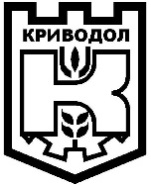 ОБЛАСТ  ВРАЦА3060 гр. Криводол, ул. „Освобождение”№ 13, тел. 09117 / 20-45,  e-mail: krivodol@mbox.is-bg.netОТЧЕТ ЗА СЪСТОЯНИЕТО НА ОБЩИНСКИЯ ДЪЛГ1.	На основание проведена открита процедура за възлагане на обществена поръчка съгласно Решение №47 от 28.03.2008 година на Общински съвет гр.Криводол, Решение №211 от 16.06.2008 година и Протокол на Комисията за оценка на предложенията вх. № ОП-4(11) от 16.06.2008 година и Решение на Управителния съвет на Общинска банка АД от 11.07.2008 година е сключен договор за кредит №3 от 28.07.2008 година с предмет и цел на кредита: “КРЕДИТОРЪТ предоставя на КРЕДИТОПОЛУЧАТЕЛЯ инвестиционен кредит в размер на 3 866 571 /три милиона осемстотин шестдесет и шест хиляди петстотин седемдесет и един/ лева за: финансиране на “Програма за капиталови разходи”.1.1.	Информация за дълга:•	Дългосрочен дълг;•	Размер на дълга – 3 866 571 лв.;•	Валута на дълга – български лева;•	Обезпечение на дълга – залог по реда на ЗОЗ;•	Остатъчен срок на дълга – 16 години;•	Предназначение на дълга – финансиране на инвестиционна програма на Община Криводол;•	Лихвен процент – ОЛП на БНБ плюс добавка в размер на 3.38%/три цяло и тридесет и осем процентни пункта/.1.2.	Договорът за кредит е сключен при следните параметри:•	Размер на кредита – 3 866 571 лв.;•	Краен срок за усвояване – до 28.07.2009 год.;•	Гратисен период – до 20.11.2009 год.;•	Краен срок за погасяване на кредита – 20.07.2024 год.;•	Годишна лихва в размер на – 8.44%.;•	Плащания на такси – без дължими такси и комисионни;•	Начин на усвояване – на части съгласно план за усвояване;•	Издължаване на кредита – съгласно погасителен план;•	Обезпечение на кредита – учреден първи по ред залог по реда на Закона за особените залози върху настоящи и бъдещи вземания по бюджетните и извънбюджетни сметки на Община Криводол;1.3.	За отчетната 2023 година Общинският дълг е достигнал следните параметри:•	Размер на дълга към 31.12.2022 год. – 580 000 лв.; •	Общо изплатена главница към 31.12.2023 год. – 360 000 лв.; •	Плащания по лихви – 24 601 лв.;1.4.	За предстоящата 2024 бюджетна година, съгласно сключения договор и  погасителния план се очаква общинския дълг да достигне следните финансови параметри:•	Дължими плащания по главници – 220 000 лв.;•	Дължими лихвени плащания – 9 800 лв.;•	Дължими такси – 0.00 лв.;•	Приходни източници за обслужване на дълга – приходи и доходи от собственост, такси и общата изравнителна субсидия;•	Очакван размер на дълга към 31.12.2024 година  - 0 лв.•	Лихвен процент – ОЛП на БНБ плюс 3.38% /три цяло и тридесет и осем лихвени пункта/.2. Безлихвен заем от Министерство на финансите2.1 Информация за дълга:•	Краткосрочен дълг;•	Размер на дълга – 800 000 лв.;•	Валута на дълга – български лева;•	Обезпечение на дълга – постъпленията от общата изравнителна субсидия;•	Остатъчен срок на дълга – 1 година;•	Предназначение на дълга – за преодоляване на временен касов разрив по бюджет 2023;•	Лихвен процент – безлихвен.2.2  Договорът за кредит е сключен при следните параметри:•	Размер на кредита – 800 000 лв.;•	Краен срок за усвояване – няма;•	Гратисен период – няма;•	Краен срок за погасяване на кредита – 01.12.2024 год.;•	Годишна лихва в размер на – безлихвен;•	Плащания на такси – без дължими такси и комисионни;•	Начин на усвояване – на части;•	Издължаване на кредита – при постъпленията на общата изравнителна субсидия;•	Обезпечение на кредита – няма;3.3	 За отчетната 2023 година Общинският дълг е достигнал следните параметри:•	Размер на дълга към 31.12.2023 год. – 800 000 лв.; •	Общо изплатена главница към 31.12.2023 год. – 0 лв.; •	Плащания по лихви – 0 лв.;Изготвил: Цветелина МладеноваГл.счетоводителХРИСТО ДОКОВКмет община Криводол